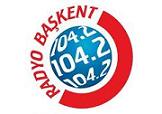                       104.2  RADYO  BAŞKENT  -  PROGRAM  ÖNERİ  FORMU :           PROGRAMIN ADI :            GÜNÜ VE SAATİ :            SÜRE :            PERİYOT :            TÜR :            HEDEF KİTLE :            PROGRAMIN KONUSU :           PROGRAMIN AMACI :           YAPIM TARZI :           YAPIMCI :           SUNUCU :           YAYIN KANALI :   104.2  RADYO BAŞKENT          İLETİŞİM BİLGİLERİ :         Adı Soyadı :         Tel :          E-posta :